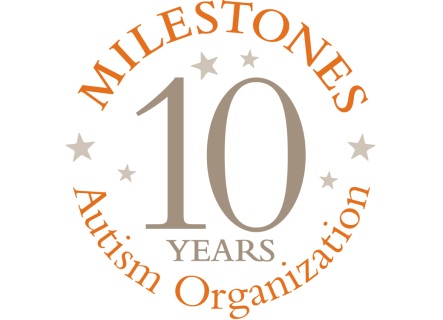 Contact: Milestones Autism Organization                                                       FOR IMMEDIATE RELEASEPhone: 216.464.7600, Ext. 105Email: ttonsetic@milestones.org MILESTONES CELEBRATES A DECADE OF REACHING FOR THE STARS CLEVELAND, Ohio, September 18, 2012 / -- Milestones Autism Organization is pleased to announce its 10th Anniversary Celebration, Saturday, November 3rd at 6:45 pm at the Cleveland Marriott East, 26300 Harvard Road, Warrensville Heights, OH 44122. Individual tickets are $175.00 ($90.00 tax deductible) and various levels of event sponsorships are still available. To order tickets or purchase a sponsorship package, please visit www.milestones.org, email anniversary@milestones.org or call 216.464.7600.The evening will pay tribute to Milestones founding board members: Chantal Akerib, Bart Bookatz, Carol Lader and Sally Wertheim. The celebration will begin with a cocktail hour and art exhibit by Seth Chwast and will conclude with the music of jazz pianist Matt Savage. Both individuals are internationally known and are on the autism spectrum. Dress for the evening is Saturday Night Attire.Founded in 2003, Milestones Autism Organization’s focus on education and evidence-based practices provides the foundation for a better life for individuals with autism across the life span. Milestones highlights the continually changing needs of the autism community and seeks community collaboration to address those needs. “For a decade, Milestones has been helping families and professionals navigate the barriers that autism poses,” Co-founder and Executive Director Ilana Hoffer Skoff said. “We invite you to celebrate our accomplishments and look ahead to our future.” The mission of Milestones is dedicated to improving the quality of life for individuals on the autism spectrum and their families. Milestones helps individuals reach their potential through education of family members and professionals in evidence-based practical strategies. To learn more, you can visit Milestones Autism Organization anytime at www.milestones.org. Presented with the generous support of multiple donors including the Albert B. and Audrey G. Ratner Foundation, Ernst & Young and Forest City Enterprises.# # #If you would like more information on this event, please contact Tara Tonsetic, Communications Manager at 216.464.7600 or email ttonsetic@milestones.org. 